NOTA DE PRENSA ASSOCIACIÓ CULTURAL AMICS DE VINAROS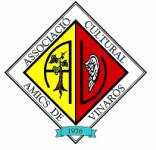 Amics de Vinaròs publica un estudi d'Helena Román sobre el valor artístic del cementiri de Vinaròs Ad Lucem. Cultura y Arte Funerario en Vinaròs és una primera catalogació sobre elements artístics a preservar en panteons, mausoleus i làpides Ad Lucem. Cultura y Arte Funerario en Vinaròs  (siglos XIX y XX) és la nova publicació de l'Associació Cultural Amics de Vinaròs, dins de la Col·lecció Mare Nostrum que arriba ja al seu número 46. Aquesta obra, escrita per la historiadora i tècnica de gestió de l'associació, Helena Román, és una primera aproximació, en forma de catàleg, al cementiri de Vinaròs, com a espai de gran valor dins del patrimoni local. En aquest estudi, Román ens explica la història dels diferents cementiris que ha tingut Vinaròs i quin va ser l'origen de l'actual. L'ultima part del llibre recull quin són els elements artístics més destacats en mausoleus, panteons i làpides del cementeri de Vinaròs, contextualitza els seus antecedents històrics i enumera característiques arquitectòniques i d'estil. Román explicava que "el principal objectiu de l'obra és donar a conèixer la riquesa artística i patrimonial del nostre cementeri, per a poder protegir-lo i preservar-lo". Dins de les diferents propostes que es van exposar per a aconseguir-ho, es va posar damunt la taula la possibilitat de crear rutes guiades que convertisquen el cementeri de Vinaròs en un focus d'atracció turística, donada la seua riquesa artística i històrica.NOVA PUBLICACIÓ FONOLLL'acte es va aprofitar per presentar un nou número de la revista Fonoll, el butlletí de Cultura d'Amics de Vinaròs. En aquest publicació, s'han inclòs interessants treballs i articles d'investigació sobre temes com el liberalisme a Vinaròs, la producció vinícola local en el segle XIX, el convent de Sant Francesc o com s'ha construit el concepte de patrimoni cultural a Vinaròs.Els socis de l'entitat rebran als seus domicilis les dues publicacions o poden passar a recollir-les per la seu de l'entitat, al carrer Sant Ramon.